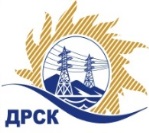 Акционерное Общество«Дальневосточная распределительная сетевая  компания»Протокол заседания Закупочной комиссии по вскрытию поступивших конвертов на переторжкуСпособ и предмет закупки: открытый электронный запрос предложений  на право заключения Договора на выполнение работ «ПИР Реконструкция ПС 110/10 кВ Эльга, филиал "АЭС"», закупка № 2629 раздел 2.2.1.  ГКПЗ 2016ПРИСУТСТВОВАЛИ: члены постоянно действующей Закупочной комиссии 2-го уровня АО «ДРСК». Информация о результатах вскрытия конвертов В адрес Организатора закупки не поступило ни одной заявки на участие в  процедуре переторжки, конверты с которыми были размещены в электронном виде на Торговой площадке Системы B2B-ESV.Вскрытие конвертов было осуществлено в электронном сейфе Организатора закупки на Торговой площадке Системы B2B-ESV автоматически.Дата и время начала процедуры вскрытия конвертов с заявками на участие в переторжке: на Торговой площадке Системы B2B-ESV в 15:00 часов благовещенского времени 18.07.2016 г Место проведения процедуры вскрытия конвертов с заявками на участие в процедуре переторжки: Торговая площадка Системы B2B-ESVВ конвертах обнаружены заявки следующих участников закупки:Ответственный секретарь Закупочной комиссии 2 уровня  АО «ДРСК»                       	      М.Г. ЕлисееваИсп. Игнатова Т.А.Тел. (4162) 397-307№614 /УТПиР -Пг. Благовещенск«18»   июля 2016 г.№п/пНаименование Участника закупки и место нахожденияЦена заявки до переторжки, руб. без НДС.Цена заявки после переторжки без НДС, руб.1ООО "Альтернатива" (620030, г.Екатеринбург, ул. Артема 7/1-4)472 950,00не поступила2ООО "ЦЭСП" (630111, Новосибирская область, г. Новосибирск, ул. Кропоткина, д. 271, этаж 8)499 225,00не поступила